Городской округ «Закрытое административно – территориальное образование  Железногорск Красноярского края»АДМИНИСТРАЦИЯ ЗАТО г. ЖЕЛЕЗНОГОРСКПОСТАНОВЛЕНИЕ   23.03.2022                                                                                          		       			    № 573г. Железногорск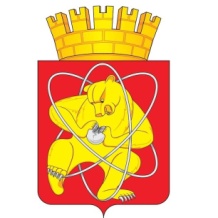 О внесении изменений в постановление Администрации ЗАТО г. Железногорск от 05.06.2008 № 930п «О создании межведомственной комиссии по обследованию автомобильных дорог ЗАТО Железногорск»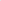 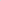 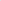 В соответствии с Федеральным законом от 10.12.1995 №196-ФЗ «О безопасности дорожного движения», в целях совершенствования работы по обеспечению безопасности дорожного движения,ПОСТАНОВЛЯЮ:1. Внести в постановление Администрации ЗАТО г. Железногорск от 05.06.2008 № 930п «О создании межведомственной комиссии по обследованию автомобильных дорог ЗАТО Железногорск» следующие изменения: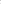 1.1. Приложение № 1 к постановлению изложить в новой редакции согласно приложению к настоящему постановлению.1.2. Пункт 1.1. приложения №2 к постановлению изложить в новой редакции: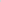 «1.1. Настоящее Положение устанавливает цель, порядок образования и работы, обязанности и права межведомственной комиссии по обследованию дорог (далее — межведомственной комиссии).Настоящее Положение разработано в соответствии с Федеральным законом от 15.12.1995 № 196-ФЗ «О безопасности дорожного движения», других нормативных правовых актов, действующих в сфере обеспечения безопасности дорожного движения».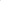 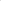 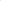 1.3. Пункт 2.3. приложения № 2 к постановлению изложить в новой редакции:«2.3. В состав межведомственной комиссии включаются специалисты Администрации ЗАТО г. Железногорск, сотрудники ОГИБДД МУ МВД России по ЗАТО г. Железногорск, представители организаций, обслуживающих улично-дорожную сеть, ж/д переезды, организаций, осуществляющих пассажирские перевозки, других заинтересованных организаций.».1.4. Пункт 3.3. приложения № 2 к постановлению изложить в новой редакции:«3.3. Межведомственная комиссия проводит следующие плановые проверки и обследования дорожных условий улично-дорожной сети ЗАТО Железногорск: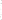 - комплексную проверку дорог в период с 1 апреля по 1 июля,- специальную проверку действующих маршрутов движения автобусов в весенне-летний период с 15 апреля по 15 мая, в осенне-зимний период с 15 сентября по 15 октября,- специальную проверку состояния железнодорожных переездов в период с 1 апреля по 1 июля,- специальную проверку состояния готовности дорожных и коммунальных организаций к эксплуатации дорог и улиц в зимний период с 1 сентября по 15 ноября.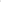 Внеплановое обследование дорожных условий улично-дорожной сети проводится по решению комиссии по обеспечению безопасности дорожного движения.».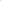 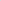 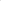 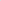 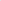 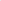 2. Управлению внутреннего контроля Администрации ЗАТО г. Железногорск (Е.Н. Панченко) довести настоящее постановление до сведения населения через газету «Город и горожане».3. Отделу общественных связей Администрации ЗАТО г. Железногорск (И.С. Архипова) разместить настоящее постановление на официальном сайте городского округа «Закрытое административно-территориальное образование Железногорск Красноярского края» в информационно-телекоммуникационной сети «Интернет».4. Контроль над исполнением настоящего постановления возложить на первого заместителя Главы ЗАТО г. Железногорск по жилищно-коммунальному хозяйству А.А. Сергейкина.5. Настоящее постановление вступает в силу после его официального опубликования.Глава ЗАТО г. Железногорск			         				  И.Г. КуксинПриложение № 1к постановлению Администрации ЗАТО г. Железногорскот 23.03.2022 № 573Приложение № 1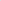 к постановлению Администрации ЗАТО г. Железногорск 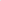 от 05.06.2008 № 930пСОСТАВмежведомственной комиссии по обследованию автомобильных дорог ЗАТО ЖелезногорскТельманова А.Ф.—руководитель Управления городского хозяйства Администрации ЗАТО г. Железногорск, председатель комиссии,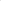 Масалов ЮС.—начальник отдела коммуникаций Управления городского хозяйства Администрации ЗАТО г. Железногорск, секретарь комиссии.Члены комиссии:Валюх К.В.—начальник отдела организации дорожного движения МКУ «Управление имущественным комплексом» (по согласованию),Демин А.В.—начальника участка дорожно-строительного цеха МБУ «Комбинат благоустройства» (по согласованию),Кудрявцев Е.Г.—инженер по БДД МП «Пассажирское автотранспортное предприятие» (по согласованию),Михайлович А.Б.—мастер 	участка	наружного	освещения МП «Горэлектросеть» (по согласованию),Семиков А.Г.—государственный инспектор дорожного надзора ОГИБДД ОВД по г. Железногорску Красноярского края (по согласованию),Филатов А.В.—ревизор по безопасности движения поездов Красноярского филиала АО «Атомспецтранс» (по согласованию),Фролов В.А.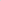 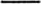 ведущий специалист отдела коммуникаций Управления городского хозяйства Администрации ЗАТО г. Железногорск.